Klasa IV  język angielskiWykonaną pracę proszę przesłać do dnia 05.06                                                    Adres E mail         soswang@wp.plPraca na okres  01.06- 05.06.2020Przepisz do zeszytu i uzupełnij odpowiedzi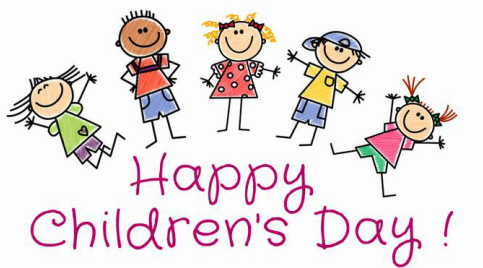 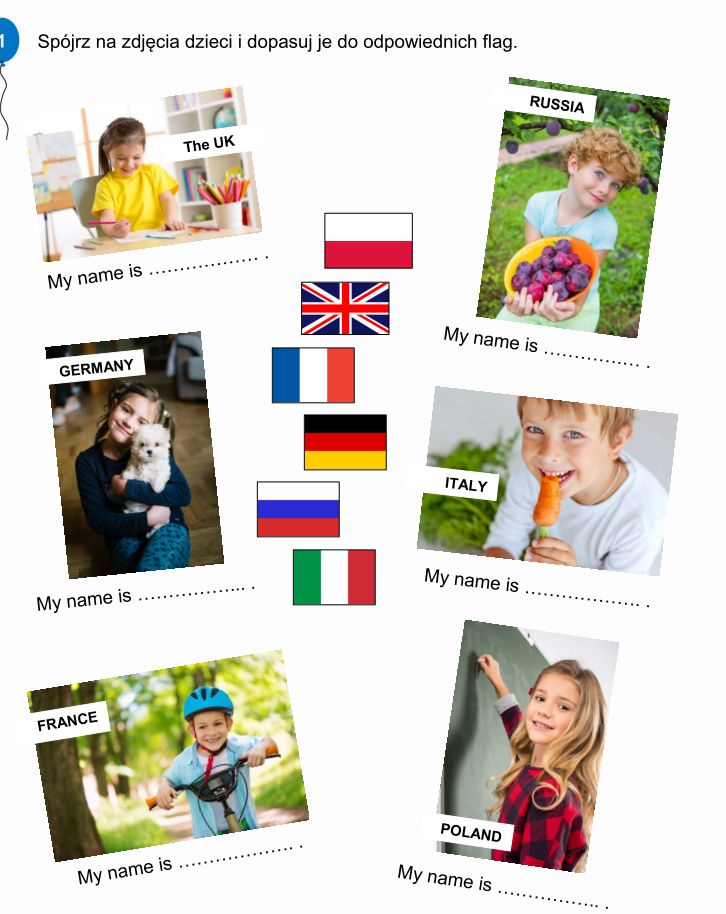 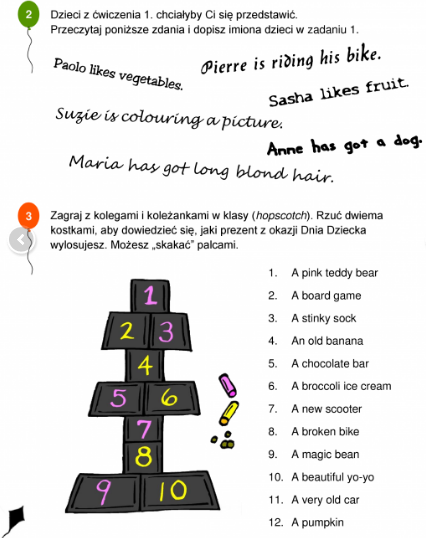 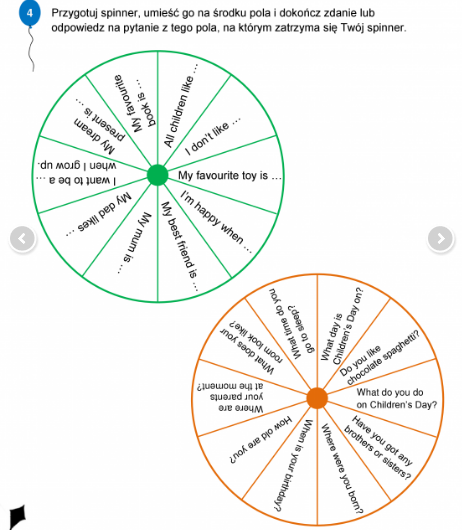 